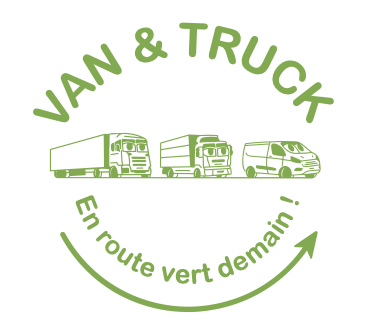 FICHE DE POSTE WALKER : Intitulé du poste : Livreur WalkerType de contrat : CDI à temps complet (35H)Statut : Salarié (le walker n’est pas un autoentrepreneur)Localisation du poste : Paris (6,7,14,15)Date de d’entrée : Date de début souhaitéRémunération : 1350 et 1400 euros net (indemnités de repas comprises)Supérieur hiérarchique : Babacar Diallo - ManagerLe posteDESCRIPTION DU POSTE :Livraison de colis à pied à Paris.Le livreur walker doit être présent sur Paris à 10H00, son chef d’équipe lui enverra une adresse à laquelle il devra se rendre. Par la suite, le livreur walker sera chargé en colis par son chef d’équipe et devra livrer les colis à l’aide de l'application Amazone Flex (= Rabbit). Le chef d'équipe s'occupe des over size et le livreur des petits colis.PRINCIPALES ACTIVITÉS :- Livraison de colis en temps et en heure- Remise des marchandises aux clients- Retour des colis non livrés RESPONSABILITÉS :- Respecter les itinéraires et les horaires- Respecter les normes de sécurité et les procédures- Respecter le matériel- Vos colis = votre responsabilitéInformations importantesLe but est de livrer le maximum de colis dans un temps donné tout en préservant une haute qualité de livraison. Il faut s'assurer que chaque client soit effectivement livré et dans les conditions choisies par ce dernier.⇒ Le livreur bien que travaillant en solo représente l’image de la société.MOYENS :Un TC, un chariot.DURÉE :5 jours par semaine (semaine américaine : semaine du dimanche au lundi)HORAIRES :10h00 - 17h30 avec 30 minutes pour déjeunerCONGÉS :5 semaines de congés payés/anDIFFICULTÉS DU POSTE :- Travail physique- Jours de repos flexibles : le planning est donné le mercredi soir pour la semaine à venir- Doit faire face aux clients mécontents- Le travail en solo peut être dérangeant pour certaines personnesAVANTAGES DU POSTE :- Formation courte- Le permis n’est pas nécessaire- Possibilité d'évolution- Travail en autonomie- Poste dynamique- Appétence pour les personnes attirées par les métiers nécessitant un contact client ÉVOLUTION POSSIBLE DU POSTE :- Possibilité de devenir chef d’équipe- Possibilité de devenir livreur driver (DA = driver associate)- Possibilité de devenir dispatcheur- Possibilité de devenir chauffeur poids lourdCompétences requises pour le posteCOMPÉTENCES TECHNIQUES- Statut actuel : chercheur d’emploi, en poste, étudiant (attention : un étudiant ne devrait pas rester sur le poste pour une durée indéfinie)- Proximité de Paris - petite couronne (accessible via les transports)- Disponibilité en semaine et en week-end- Maîtrise de l’utilisation d’un smartphone et d’une application mobile (l'application dicte le trajet ainsi une connaissance géographique du secteur de livraison n’est pas un prérequis)- Connaissance de Paris- Expérience dans la livraison- Si pas d'expérience pas de pré formatage ainsi il aura plus de facilité à intégrer les nouvelles informations- Si expérience trop forte dans une compagnie, peut avoir des difficultés à se détacher de certains codes- Il est important de vérifier le type d’expérience. (Éviter les facteurs qui auront tendance à livrer systématiquement en boîte aux lettres)COMPÉTENCES PERSONNELLES :- Capacité d’adaptation aux changements- Capacité à assimiler des processus, à les intégrer et à les mettre en œuvre rapidement- Sens de l’orientation- Ponctualité- Capacité organisationnelle et de gestion du temps- Bonne maîtrise du langage- Bonne condition physique, sportif- Motivation- Esprit d’équipe- Gestion du stress- Assurer une bonne relation client- Empathie, écoute active (et notamment aux critiques des clients, etc, …)- Bonne humeur et courtoisie- Maîtrise de l’anglais (peut être un +)